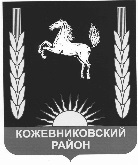   АДМИНИСТРАЦИЯ   кожевниковского   районаПОСТАНОВЛЕНИЕ19.11.2020 г.                                                                                                                                                  № 604                                                                    с. Кожевниково  Кожевниковского района  Томской областиВ целях сохранения жизни и здоровья людей, предупреждения возможных происшествий на водных объектах, расположенных на территории муниципального образования «Кожевниковский  район» в осенне-зимний период 2020-2021 годов, в соответствии со статьёй 11 Федерального закона от 21 декабря 1994 года № 68-ФЗ «О защите населения и территорий от чрезвычайных ситуаций природного и техногенного характера» ПОСТАНОВЛЯЮ:  1. Утвердить план мероприятий по обеспечению безопасности людей на водных объектах в осенне-зимний период 2020-2021 годов на территории Кожевниковского района, согласно  приложению  к настоящему постановлению.           2. Главному специалисту по делам ГО и ЧС Администрации Кожевниковского района (Цалко В.Н.) информировать население через районную газету «Знамя труда» и официальный сайт органов местного самоуправления Кожевниковского района о правилах поведения на водных объектах в осенне-зимний период.  3. Рекомендовать Главам сельских поселений:  1) своевременно установить аншлаги с информацией о запрете выхода на лёд водных объектов в выявленных опасных местах;           2) своевременно информировать население о состоянии и толщине льда в местах массового выхода людей на лёд и местах подлёдного лова рыбы;           3) организовать сходы граждан с целью проведения разъяснительной работы по предупреждению происшествий и доведению информации о мерах безопасности на водных объектах в зимний период. Особое внимание обратить на группу риска (любителей подлёдного лова рыбы и детей).  4. Начальнику отдела образования Администрации Кожевниковского района (Степанову С.Н.) организовать в образовательных организациях проведение занятий с детьми о мерах безопасности на льду.  5. Настоящее постановление вступает в силу со дня его подписания.   6. Разместить настоящее постановление на официальном сайте органов местного самоуправления Кожевниковского района.    7. Контроль за исполнением настоящего постановления возложить на заместителя Главы Кожевниковского района по жилищно-коммунальному хозяйству, строительству, общественной безопасности Вакурина В.И.Глава Кожевниковского района                                                                         А.А. Малолетко    Приложениек постановлению Администрации Кожевниковского районаот 19.11.2020 г. № 604Планмероприятий по обеспечению безопасности людей на водных объектах в осенне-зимний период 2020-2021 годов    О предупреждении происшествий и гибели людей  на водных                  объектах в зимний период 2020-2021 годов. Заместитель Главы района  _________________ В.И. Вакурин__11.2020 г.В.Н. Цалко21953                 Начальник отдела                  правовой и кадровой работы                 ____________В.И. Савельева                 __11.2020 г.№ п/пПроводимые мероприятияДата проведения Ответственный исполнитель Отметка об исполнении 1Рассмотреть на заседании КЧС и ПБ Кожевниковского района вопрос: «О мерах по обеспечению безопасности людей на водных объектах в осенне-зимний период». НоябрьПредседатель, секретарь КЧС и ПБ Кожевниковского района 2Организовать информирование граждан через районную газету и официальный сайт Администрации Кожевниковского района, сайты сельских поселений, о мерах безопасности и действиях при возникновении угрожающим жизни ситуациям, оказания само и взаимной помощи в период льдообразования, становление льда и в ледоход. Ноябрь-апрель постоянно КЧС и ПБ Кожевниковского района, Главы сельских поселений 3Подготовить памятки для населения:-действия по спасение людей на льду;-меры безопасности на льду.НоябрьКЧС и ПБ Кожевниковского района, Главы сельских поселений4Регулярно проводить профилактические беседы с населением в целях предупреждения происшествий на льду.Ноябрь-март Главы сельских поселений5В местах возможного выхода на лёд установить предупреждающие аншлаги:
«Осторожно! Тонкий лёд!» До 30 ноября Главы сельских поселений6Организовать контроль в местах скопления любителей подлёдного ловаВ течение всего периода Главы сельских поселений7Организовать рейдовые мероприятия в местах возможного выхода на лёд граждан.В течение всего периодаГлавы сельских поселений8.Организовать в образовательных организациях проведение занятий с детьми о мерах безопасности на льдуДо 30ноябряотдел образования Администрации Кожевниковского района